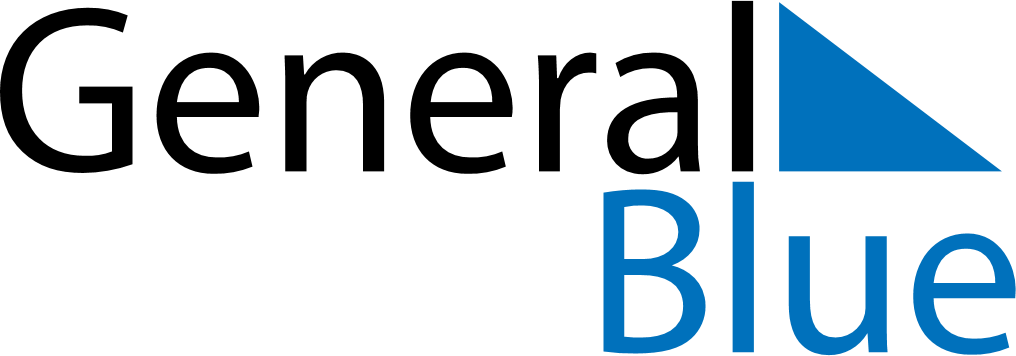 2019 – Q1Haiti  2019 – Q1Haiti  2019 – Q1Haiti  2019 – Q1Haiti  2019 – Q1Haiti  2019 – Q1Haiti  JanuaryMondayTuesdayWednesdayThursdayFridaySaturdaySundayJanuary123456January78910111213January14151617181920January21222324252627January28293031JanuaryFebruaryMondayTuesdayWednesdayThursdayFridaySaturdaySundayFebruary123February45678910February11121314151617February18192021222324February25262728FebruaryMarchMondayTuesdayWednesdayThursdayFridaySaturdaySundayMarch123March45678910March11121314151617March18192021222324March25262728293031MarchJan 1: Independence DayJan 2: Ancestry DayJan 6: EpiphanyMar 4: Lundi GrasMar 5: Mardi GrasMar 6: Ash Wednesday